Załącznik Nr 1 do SWZFORMULARZ OFERTOWY ____________________ _______ ________/miejscowości i data/_____________________________________________                                                                                podpis osoby (osób) uprawnionej (ych) do składania                                                                                    oświadczeń wiedzy/woli w zakresie praw i obowiązków                                      majątkowych Wykonawcy*niepotrzebne skreślić.Wraz z ofertą składamy następujące oświadczenia i dokumenty:1/ _________________________________________________________________________________________2/ __________________________________________________________________________________________3/ _______________________________________________________________________________*Definicje: Mikroprzedsiębiorstwo - przedsiębiorstwo, które zatrudnia mniej niż 10 osób i którego roczny obrót lub roczna suma bilansowa nie przekracza 2 milionów EUR.Małe przedsiębiorstwo - przedsiębiorstwo, które zatrudnia mniej niż 50 osób i którego roczny obrót lub roczna suma bilansowa nie przekracza 10 milionów EUR.Średnie przedsiębiorstwa - przedsiębiorstwa, które nie są mikroprzedsiębiorstwami ani małymi przedsiębiorstwami i które zatrudniają mniej niż 250 osób i których roczny obrót nie przekracza 50 milionów EUR lub roczna suma bilansowa nie przekracza 43 milionów EUR.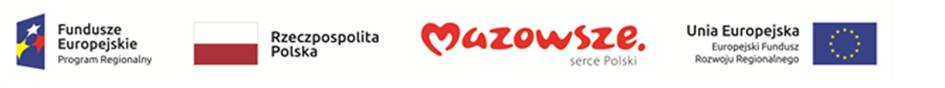 1) DANE WYKONAWCY:Wykonawca/Wykonawcy: _______________________________________________________________________________REGON: __________________________________ KRS: _______________________________NIP/PESEL: _______________________________________________________________________ /w zależności od podmiotu/Adres siedziby/adres zamieszkania: __________________________________________________________________________________/ulica z numerem budynku/lokalu,  kod pocztowy, miejscowość/______________________________________                                                   /województwo/Dane teleadresowe na które należy przekazywać korespondencje związaną z niniejszym postepowaniem:Osoba wyznaczona do kontaktów w trakcie prowadzonego postępowania: Pan/i______________________________________Tel./fax: ____________________________________________________________________________e-mail: ____________________@________________________________________Kategoria Przedsiębiorstwa* (zaznacz właściwe):  mikroprzedsiębiorstwo   małe przedsiębiorstwo    średnie przedsiębiorstwo  jednoosobowa  działalność  gospodarcza,   osoba  fizyczna  nieprowadząca działalności gospodarczej, inny rodzajW przypadku Wykonawców ubiegających się wspólnie o udzielenie zamówienia należy wskazać ustanowionego pełnomocnika (lidera).Reprezentowany przez: __________________________________________________________________________________/imię, nazwisko, stanowisko /   podstawa reprezentacji __________________________________________________________________________________                      /pełnomocnictwo, umowa konsorcjum, spółki cywilnej z datą i numerem dokumentu/2) OKREŚLENIE PRZEDMIOTU ZAMÓWIENIA OFERTY „Budowa parkingu „Parkuj i jedź” w Komorowie przy ul. Kolejowej ”ZP.271.1.12.2022 3) KRYTERIUM nr 1 Cena brutto:WARTOŚĆ  OFERTY NETTO: ____________________________________________ zł (należy określić cyfrowo i słownie w PLN)SŁOWNIE: ____________________________________________________________________                 Podatek VAT ………%:  __________________________________ zł(należy określić cyfrowo w PLN)WARTOŚĆ OFERTY BRUTTO: ___________________________________________ zł(należy określić cyfrowo i słownie w PLN)SŁOWNIE: _________________________________________________________________________________________OŚWIADCZAMY, że przedstawione w ofercie ceny nie stanowią cen dumpingowych i złożenie oferty nie stanowi czynu nieuczciwej konkurencji.4) KRYTERIUM nr 2 (wypełnia Wykonawca) OKRES GWARANCJI:Oświadczamy, iż udzielamy Zamawiającemu ………… miesięcy jakości i rękojmi na wykonane roboty oraz zastosowane materiały, liczone od dnia podpisania protokołu odbioru robót.(zob. pkt. XVIII SWZ, należy wybrać jeden z wariantów: 36 miesięcy, 48 miesięcy, 60 miesięcy)UWAGA!!Nieokreślenie okresu gwarancji w „Formularzu ofertowym” będzie traktowane jako deklaracja najkrótszego okresu gwarancji  tj. 36miesięcy  i w związku z tym oferta w ww. kryterium otrzyma 0 pkt.W przypadku gdy okres gwarancji będzie krótszy  niż 36 miesięcy  oferta zostanie odrzucona jako niespełniająca wymagań.W przypadku gdy okres gwarancji będzie dłuższy niż 60 miesięcy, oferta otrzyma maksymalną liczbę punktów.5) TERMIN WYKONANIA ZAMÓWIENIA:zobowiązujemy się wykonać roboty budowlane związane z realizacją zamówienia w terminie wymaganym przez Zamawiającego określonym w SWZ, w tym zobowiązujemy się do powiadamiania Mieszkańców o planowanych pracach i związanych z tym utrudnieniach w terminach wskazanych przez Zamawiającego.6) WARUNKI PŁATNOŚCI Niniejszym potwierdzamy i akceptujemy warunki płatności określone w „Projekcie umowy” stanowiącym załącznik do SWZ7) PODWYKONAWSTWOOświadczamy, że zamierzamy* / nie zamierzamy* powierzyć podwykonawcom następujące części zamówienia:1/ _________________________________       ________________________________________________2/ _______________________________        ________________________________________________     /część zamówienia, wartość/                                              /imię nazwisko, nazwa, adres pocztowy/8) OŚWIADCZAMY, że zgodnie z art. 95 ustawy Prawo zamówień publicznych, przy realizacji przedmiotu zamówienia zatrudnimy ………… (podać liczbę) Osoby na podstawie umowy o pracę do realizacji czynności  zgodnych z wymaganiami Zamawiającego określonymi w SWZ9)  OŚWIADCZAMY, że oferta nie zawiera*/zawiera* informacji stanowiących tajemnicę przedsiębiorstwa w rozumieniu przepisów o zwalczaniu nieuczciwej konkurencji: 10)   Stosownie do art. …….. ust. …….. ustawy Pzp OŚWIADCZAMY, że wybór naszej oferty;□ nie będzie prowadził do powstania u Zamawiającego obowiązku podatkowego zgodnie zprzepisami ustawy z dnia 11 marca 2004 r. o podatku od towarów i usług (Dz. U. z 2020 r., poz. 106 ze zm.)□ będzie prowadził do powstania u Zamawiającego obowiązku podatkowego zgodnie z przepisamiustawy z dnia 11 marca 2004 r. o podatku od towarów i usług (Dz. U. z 2020 r., poz. 106, ze zm.)jednocześnie wskazujemy nazwy (rodzaj) towaru lub usługi, których dostawa lub świadczenie będzie prowadzić do jego powstania__________________________________________________________________________________________________________________________________________________________________________________wraz z określeniem ich wartości __________________________ zł bez kwoty podatku.11)  WADIUM  o wartości     ____________ zł. zostało wniesione w formie / wpłacone w dniu  ______________________________________Rachunek na który ma być zwrócone wadium wpłacone w pieniądzu:Bank _________________________________________________________________________________Nr rachunku ____________________________________________________________________________Adres poczty elektronicznej na który ma być zwrócone wadium wniesione w formie elektronicznej - gwarancji_________________________________________________________________________________________12) ZABEZPIECZENIE  NALEŻYTEGO WYKONANIA UMOWYW przypadku przyznania nam zamówienia zobowiązujemy się do wniesienia zabezpieczenia należytego wykonania umowy o równowartości 5% ceny ofertowej brutto.Zabezpieczenie zostanie wniesione w formie: ____________________________________________13)  PROJEKT UMOWY stanowiący załącznik nr 3 do SWZ przyjmujemy bez zastrzeżeń oraz zobowiązujemy się do zawarcia pisemnej umowy w terminie i miejscu wskazanym przez Zamawiającego.       14) OSOBĄ wyznaczoną do kontaktu w czasie realizacji umowy będzie: _________________________ _________________________15) REKLAMACJE będą przyjmowane na adres e-mail: ____________________________________________________16) OŚWIADCZAMY, że uważamy się za związanych niniejszą ofertą przez czas wskazany w SWZ.17)   Oświadczenie wymagane od wykonawcy w zakresie wypełnienia obowiązków informacyjnych przewidzianych w art. 13 lub art. 14 RODO Oświadczam, że wypełniłem obowiązki informacyjne przewidziane w art. 13 lub art. 14 RODO1 wobec osób fizycznych, od których dane osobowe bezpośrednio lub pośrednio pozyskałem w celu ubiegania się o udzielenie zamówienia publicznego w niniejszym postępowaniu.*13 ust. 4 lub art. 14 ust. 5 RODO treści oświadczenia wykonawca nie składa (usunięcie treści oświadczenia np. przez jego wykreślenie).1) rozporządzenie Parlamentu Europejskiego i Rady (UE) 2016/679 z dnia 27 kwietnia 2016 r. w sprawie ochrony osób fizycznych w związku z przetwarzaniem danych osobowych i w sprawie swobodnego przepływu takich danych oraz uchylenia dyrektywy 95/46/WE (ogólne rozporządzenie o ochronie danych) (Dz. Urz. UE L 119 z 04.05.2016, str. 1).Oświadczam, że zapoznałem się zapoznałem się z informacją dotyczącą przetwarzania danych i Polityką RODO w zakresie Zamówień, która znajduje się w SWZ.18)  Ofertę niniejszą składamy na  _____________ kolejno ponumerowanych kartkach.      